Il sottoscritto autorizza al trattamento dei dati personali secondo quanto previsto dall’Art.13 del D.LGS.196/2003.                              Firma                                                                                                                                                Francesco De MichinoFORMATO EUROPEO PER IL CURRICULUM VITAE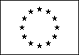 Informazioni personaliNomeFRANCESCO DE MICHINOIndirizzoViale delle Magnolie 2 Cercola (NA)Telefono3385881562E-mailfrancescominiki@yahoo.itNazionalitàItalianaData e luogo di nascita24/07/1974 NapoliESPERIENZE LAVORATIVEDataDa Aprile 2004 ad oggiNome e indirizzo del datore di lavoroCentro Futura, via Taddeo da Sessa 75, NapoliTipo di azienda o settoreCentro di RiabilitazioneTipo di impiegoNeuropsicomotricistaPrincipali mansioni e responsabilitàTerapista ABA. Utilizzo della Comunicazione Aumentativa e Alternativa, in particolare mediante il PECS (Sistema di Comunicazione visivo mediante Scambio di Immagini), rivolto a persone che presentano una carenza/assenza, temporanea o permanente nella comunicazione, sia verbale che non verbale.  DataDa Febbraio 2015 ad Aprile 2015Nome e indirizzo del datore di lavoroIstituto Comprensivo "5°- Iovino- Scotellaro" Ercolano via Cuparella 4Tipo di azienda o settoreScuola secondaria di I gradoTipo di impiegoEsperto NeuropsicomotricistaPrincipali mansioni e responsabilitàSupporto e Formazione teorica e pratica ai docenti che seguono i minori segnalati affetti da D.P.S. e/o con gravi problemi comportamentali e di inserimento in ambito scolastico.DataDa giugno 2010 a giugno 2013Nome e indirizzo del datore di lavoroLa forza del silenzio, via Campo d’isola 16Tipo di azienda o settoreAssociazione onlusTipo di impiegoEsperto cognitivo-comportamentalePrincipali mansioni e responsabilitàIntervento psico-educativo in ambito domiciliare con una minore che presenta gravi problematiche comportamentali. Supporto e formazione dei genitori sulla gestione quotidiana della figlia.Generalizzazione degli apprendimenti, acquisiti in ambito riabilitativo, nei contesti naturali come casa, scuola e tempo libero. DataDa Novembre   Giugno 2011Nome e indirizzo del datore di lavoro76° Circolo Didattico Statale “F. Mastriani”. Via Gorizia 1/A, 80143 NapoliTipo di azienda o settoreScuola primaria di II gradoTipo di impiegoEsperto cognitivo-comportamentalePrincipali mansioni e responsabilitàSupporto e Formazione teorica e pratica ai docenti che seguono i minori segnalati affetti da D.P.S. e/o con gravi problemi comportamentali e di inserimento in ambito scolastico.DataDa Febbraio  2011 a Maggio  2011Nome e indirizzo del datore di lavoro88° Circolo  “E. De Filippo”. Via il flauto magico lotto 1 cap 80147 NapoliTipo di azienda o settoreScuola primaria di II gradoTipo di impiegoEsperto cognitivo-comportamentalePrincipali mansioni e responsabilitàSupporto e Formazione teorica e pratica ai docenti che seguono i minori segnalati affetti da D.P.S. e/o con gravi problemi comportamentali e di inserimento in ambito scolastico.DataDa Settembre   Giugno 2011Nome e indirizzo del datore di lavoroIstituto Tecnico Industriale “E. Medi”. Via Buongiovanni , 80046 San Giorgio a Cremano (NA)Tipo di azienda o settoreScuola secondaria di II gradoTipo di impiegoEsperto cognitivo-comportamentalePrincipali mansioni e responsabilitàSupporto al gruppo docente che segue il minore affetto da D.P.S.  con gravi problemi comportamentali e di inserimento in ambito scolastico.DataDa Settembre   Giugno 2010Nome e indirizzo del datore di lavoroIstituto Tecnico Industriale “E. Medi”. Via Buongiovanni , 80046 San Giorgio a Cremano (NA)Tipo di azienda o settoreScuola secondaria di II gradoTipo di impiegoEsperto cognitivo-comportamentalePrincipali mansioni e responsabilitàSupporto al gruppo docente che segue il minore affetto da D.P.S.  con gravi problemi comportamentali e di inserimento in ambito scolastico.DataDa Marzo a giugno 2009Nome e indirizzo del datore di lavoroScuola media statale “G. Marconi”. Via S. Rosa 111, 80046 San Giorgio a Cremano (NA)Tipo di azienda o settoreScuola secondaria di I gradoTipo di impiegoEsperto cognitivo-comportamentalePrincipali mansioni e responsabilitàSupporto al gruppo docente che segue il minore affetto da D.P.S.  con gravi problemi comportamentali e di inserimento in ambito scolastico.DataDa Ottobre  Maggio 2006Nome e indirizzo del datore di lavoroSoc. Coop. Sociale PROGETTO VITA a.r.l. Onlus, sede legale Via Caimi 6, Sondrio Tipo di azienda o settoreCooperativa SocialeTipo di impiegoNeuropsicomotricistaPrincipali mansioni e responsabilitàAssistenza Motoria e interventi psicomotori in favore di alunni portatori di handicapDataNell’Agosto 2005Nome e indirizzo del datore di lavoroAssociazione PEGASO, sede legale vico S. Vincenzo 13 e sede operativa via Settembrini 101 NapoliTipo di azienda o settoreAssociazioneTipo di impiegoOperatore occasionale e straordinarioPrincipali mansioni e responsabilitàAttività residenziali svolte nei soggiorni educativi, rivolti ai minori a rischio della città di Napoli. Progetto “Mario e Chiara a Marechiaro” finanziato dal Comune di Napoli, legge 285/97DataNell’Agosto 2004Nome e indirizzo del datore di lavoroAssociazione PEGASO, sede legale vico S. Vincenzo 13 e sede operativa via Settembrini 101 NapoliTipo di azienda o settoreAssociazioneTipo di impiegoOperatore occasionale e straordinarioPrincipali mansioni e responsabilitàAttività residenziali svolte nei soggiorni educativi, rivolti ai minori a rischio della città di Napoli. Progetto “Mario e Chiara a Marechiaro” finanziato dal Comune di Napoli, legge 285/97DataSettembre 2002 all’ 11 ottobre 2004Nome e indirizzo del datore di lavoroSoc. Coop. Sociale PROGETTO VITA a.r.l. O.n.l.u.s., sede legale Via Pentolai, 220/222 – 95041 Caltagirone. Sede operativa scuola elementare “Circolo Didattico” San Gennaro Vesuviano (NA).Tipo di azienda o settoreCooperativa SocialeTipo di impiegoAttività di volontariatoPrincipali mansioni e responsabilitàInterventi psicomotori in favore di alunni portatori di handicap.DataDal 20 luglio  Febbraio 2006Nome e indirizzo del datore di lavoroFigli in famiglia O.n.l.u.s. via Ferrante Imparato, 111 – 80146 Napoli.Tipo di azienda o settoreAssociazioneTipo di impiegoAttività di volontariatoPrincipali mansioni e responsabilitàAttività di sostegno e tutoraggio a bambini con disturbi dell’apprendimento e psicomotori in collaborazione con la neuropsichiatria infantile presso il Centro di Servizi alla Famiglia sito in Via Ferrante Imparato 181, Napoli.ISTRUZIONE E FORMAZIONEData26 - 27 settembre e 10 - 11 ottobre 2009Tipo di Istituto istruzione/formazioneAssociazione Progetto Ippocrate, Viale Gramsci 5 – 80122 NapoliPrincipali mansioni e responsabilitàRelatoreTitolo corso ECM“Il trattamento dei disturbi pervasivi dello sviluppo secondo i principi A.B.A.”Data17 Aprile 2008Tipo di Istituto istruzione/formazioneUniversità degli Studi di Roma “Tor Vergata”. Facoltà di Medicina e Chirurgia.Qualifica conseguitaCorso di  Laurea triennale in Terapia della Neuro e Psicomotricità dell’Età Evolutiva.Titolo Tesi“ e i comportamenti problematici nell’autismo”. Voto 106/110.Data10 dicembre 2003Tipo di Istituto istruzione/formazioneC.E.M. Casa di Cura “S. Maria Del Pozzo” S.p.A. via  Pomigliano, 40 - 80049 Somma Vesuviana (NA). Corso Triennale di Psicomotricità.Qualifica conseguitaAttestato di qualifica professionale di Psicomotricista.Titolo Tesi“Autismo infantile, linguaggi e misteri”. Voto 110/110.DataDal 2002 al 2010Tipo di Istituto istruzione/formazioneChildren’s Center For Development and BehaviorQualifica conseguitaTerapista cognitivo-comportamentale con metodologia A.B.A. supervisionata dal Dr. David Lubin iscritto nel registro B.A.C.B.Principali materie/abilità professionali oggetto dello studioSupervisioni e consulenza di oltre 50 programmi con soggetti dai 2 anni alla tarda adolescenza. Conoscenza della gestione di comportamenti non appropriati e tecniche per incrementare comportamenti appropriati, insegnamento strutturato, insegnamento incidentale, generalizzazione degli apprendimenti, insegnamento della comunicazione con uso della Comunicazione Aumentativa e Alternativa nei soggetti non verbali. Terapia ambulatoriale con rapporto uno ad uno, con bambini sia verbali che non verbali per un minimo di 15 ore settimanali. Supervisione d’equipe mensile con coinvolgimento della famiglia e della scuola. Insegnamento in ambiente naturale e scolastico.CAPACITA’ E COMPETENZE PERSONALIPRIMA LINGUAItalianoALTRE LINGUEIngleseCapacità di letturaSufficienteCapacità di scritturaSufficienteCapacità di espressione oraleSufficienteCAPACITA’ E COMPETENZE RELAZIONALI• Buona capacità di comunicazione• Disposizione a lavori di equipe e propensione ai rapporti socialiCAPACITA’ E COMPETENZE ORGANIZZATIVE•  Buona gestione e coordinamento dell’organizzazione di lavoro• Capacità di coordinamento e amministrazione di progetti e persone• Predisposizione al lavoro per obiettiviCAPACITA’ E COMPETENZE TECNICHE• Orientato principalmente al lavoro in ambito sociale e riabilitativo• Competente nel lavoro con i minori a rischio e con problematiche neuropsicomotorie• Competente nella somministrazione dei  principali Test  usati in ambito clinico per la  valutazione del disturbo autistico (Vineland, Cars, Pep-3) e per la valutazione delle competenze motorie (Gross motor)ALTRE CAPACITA’ E COMPETENZE• Buona padronanza dei sistemi operativi Windows (95/98/2000/XP) e sue applicazioni ed Internet ExplorerPATENTE O PATENTI• Patente di guida BUlteriori informazioni• Volontario della Croce Rossa Italiana dal 2000 al 2004